РЕСПУБЛИКА  КРЫМАДМИНИСТРАЦИЯ  НИЖНЕГОРСКОГО СЕЛЬСКОГО ПОСЕЛЕНИЯНИЖНЕГОРСКОГО РАЙОНА РЕСПУБЛИКИ КРЫМПОСТАНОВЛЕНИЕ«21 »   июня                2019  г.  № 359	         	пгт.НижнегорскийОб утверждении Методики прогнозирования поступлений доходов бюджета Нижнегорского  сельского поселения Нижнегорского района Республики Крым, главным администратором которых является Администрация Нижнегорского сельского поселения Нижнегорского района Республики КрымВ соответствии с Федеральным законом от 06.10.2003 № 131-Ф3 «Об общих принципах организации местного самоуправления в Российской Федерации», с пунктом 1 статьи 160.1 Бюджетного кодекса Российской Федерации, постановлением Правительства Российской Федерации от 23 июня 2016 года № 574 «Об общих требованиях к методике прогнозирования поступлений доходов в бюджеты бюджетной системы Российской Федерации», Уставом муниципального образования Нижнегорское сельское поселение Нижнегорского района Республики Крым, администрация Нижнегорского  сельского поселения Нижнегорского района Республики КрымПОСТАНОВИЛА:Утвердить Методику прогнозирования поступления доходов бюджета Нижнегорского  сельского поселения Нижнегорского района Республики Крым, главным администратором которых является Администрация Нижнегорского  сельского поселения Нижнегорского района Республики Крым (прилагается).Считать утратившим силу постановление администрации Нижнегорского  сельского поселения Нижнегорского района Республики Крым от 19.08.2016 г. № 603 «Об утверждении методики прогнозирования поступлений доходов в бюджет Нижнегорского сельского поселения Нижнегорского района Республики Крым».3. Обнародовать настоящее постановление на информационном стенде Нижнегорского сельского совета Нижнегорского района Республики Крым по адресу: Республика Крым, пгт.Нижнегорский, ул. Школьная, 8а, на сайте администрации Нижнегорского сельского поселения. http:// nizhnegorskij.admonline.ru /.4. Контроль за исполнением настоящего постановления возложить на заместителя главы администрации Нижнегорского сельского поселения Кабанову Е.К..Председатель Нижнегорскогосельского  совета – глава администрацииНижнегорского сельского поселения 	                                                А.А.Конохов	Приложение к постановлению администрации Нижнегорского сельского поселения Нижнегорского района Республики Крым от 21.06.2019г. № 359МЕТОДИКАпрогнозирования поступлений доходов бюджета Нижнегорского  сельского поселения Нижнегорского района Республики Крым, главным администратором которых является Администрация Нижнегорского  сельского поселения Нижнегорского района Республики Крым1.	Настоящая Методика предназначена для осуществления расчетов, позволяющих определить прогнозный объем поступлений доходов бюджета Нижнегорского сельского поселения Нижнегорского района Республики Крым, администрирование которых осуществляет Администрация Нижнегорского  сельского поселения Нижнегорского района Республики Крым, на очередной финансовый год и плановый период.2.	Администрация Нижнегорского  сельского поселения Нижнегорского района Республики Крым осуществляет полномочия администратора доходов бюджета Нижнегорского сельского поселения Нижнегорского района Республики Крым по следующим кодам классификации доходов:3.	Прогнозирование объема поступлений по перечисленным ниже видам доходов бюджета Нижнегорского  сельского поселения Нижнегорского района Республики Крым на этапе формирования проекта бюджета на очередной финансовый год и плановый период не осуществляется в связи с отсутствием системного характера их уплаты и объективной информации для осуществления расчета:- Прочие поступления от использования имущества, находящегося в собственности сельских поселений (за исключением имущества муниципальных бюджетных и автономных учреждений, а также имущества муниципальных унитарных предприятий, в том числе казенных), по КБК 903 1 11 09045 10 0000 120;- Прочие доходы от компенсации затрат бюджетов сельских поселений, по КБК 903 1 13 02995 10 0000 130;- Доходы от реализации имущества, находящегося в оперативном управлении учреждений, находящихся в ведении органов управления сельских поселений (за исключением имущества муниципальных бюджетных и автономных учреждений), в части реализации основных средств по указанному имуществу, по КБК 903 1 14 02052 10 0000 410;-Доходы от реализации имущества, находящегося в оперативном управлении учреждений, находящихся в ведении органов управления сельских поселений (за исключением имущества муниципальных бюджетных и автономных учреждений), в части реализации материальных запасов по указанному имуществу, по КБК 903 1 14 02052 10 0000 440;- Доходы от реализации иного имущества, находящегося в собственности сельских поселений (за исключением имущества муниципальных бюджетных и автономных учреждений, а также имущества муниципальных унитарных предприятий, в том числе казенных), в части реализации основных средств по указанному имуществу, по КБК 903 1 14 02053 10 0000 410;- Доходы от реализации иного имущества, находящегося в собственности сельских поселений (за исключением имущества муниципальных бюджетных и автономных учреждений, а также имущества муниципальных унитарных предприятий, в том числе казенных), в части реализации материальных запасов по указанному имуществу, по КБК 903 1 14 02053 10 0000 440;- Доходы от продажи земельных участков, находящихся в собственности сельских поселений (за исключением земельных участков муниципальных бюджетных и автономных учреждений), по КБК 903 1 14 06025 10 0000 430;- Поступления сумм в возмещение вреда, причиняемого автомобильным дорогам местного значения транспортными средствами, осуществляющими перевозки тяжеловесных и (или) крупногабаритных грузов, зачисляемые в бюджеты сельских поселений,                         по КБК 903 1 16 37040 10 0000 140;- Денежные взыскания (штрафы) за нарушение бюджетного законодательства (в части бюджетов сельских поселений), по КБК 903 1 16 18050 10 0000 140;- Невыясненные поступления, зачисляемые в бюджеты сельских поселений, по КБК 903 1 17 01050 10 0000 180;- Прочие неналоговые доходы бюджетов сельских поселений по КБК 903 1 17 05050 10 0000 180;- Дотации бюджетам сельских поселений на выравнивание бюджетной обеспеченности (за счет средств бюджета района), по КБК 903 2 02 15001 10 0001 150;- Субсидии бюджетам сельских поселений на строительство, модернизацию, ремонт и содержание автомобильных дорог общего пользования, в том числе дорог в поселениях (за исключением автомобильных дорог федерального значения), по КБК 903 2 02 20041 10 0000 150;- Перечисления из бюджетов сельских поселений (в бюджеты поселений) для осуществления возврата (зачета) излишне уплаченных или излишне взысканных сумм налогов, сборов и иных платежей, а также сумм процентов за несвоевременное осуществление такого возврата и процентов, начисленных на излишне взысканные суммы, по КБК 903 2 08 05000 10 0000 150.- Доходы бюджетов сельских поселений от возврата остатков субсидий, субвенций и иных межбюджетных трансфертов, имеющих целевое назначение, прошлых лет из бюджетов муниципальных районов, по КБК 903 2 18 60010 10 0000 150;- Возврат прочих остатков субсидий, субвенций и иных межбюджетных трансфертов, имеющих целевое назначение, прошлых лет из бюджетов сельских поселений, по КБК 903 2 19 60010 10 0000 150.№п/пНаименование вида доходов и соответствующий код бюджетной классификации Российской ФедерацииОписание показателей, используемых для расчета прогнозного объема поступлений, с указанием источника данных для соответствующего показателяХарактеристика метода расчета прогнозного объема поступленийОписание фактического алгоритма расчета прогнозируемого объема поступлений в бюджеты бюджетной системы Российской Федерации123451Доходы, получаемые в виде арендной платы, а также средства от продажи права на заключение договоров аренды за земли, находящиеся в собственности сельских поселений (за исключением земельных участков муниципальных бюджетных и автономных учреждений)903 1 11 05025 10 0000 120Паз - прогноз поступления арендной платы за землю в местный бюджет;Нп - сумма начисленных платежей по арендной плате за землю в бюджет Нижнегорского сельского поселения Нижнегорского района Республики Крым согласно заключенным договорам;К - прогнозируемый коэффициент, применяемый к ставке арендной платы в очередном финансовом году;Д - дополнительные (+) или выпадающие (–) доходы от сдачи в аренду земли в связи с приобретением или выбытием объектов аренды (продажа (передача) земельных участков, заключение дополнительных договоров, изменение видов целевого использования и др.).Источник информации: договоры Администрации по арендной плате за землюИндексация – расчёт с применением индекса потребительских цен или другого коэффициента, характеризующего динамику прогнозируемого вида доходовПаз = Нп х К ± Д2Доходы от сдачи в аренду имущества, находящегося в оперативном управлении органов управления сельских поселений и созданных ими учреждений (за исключением имущества муниципальных бюджетных и автономных учреждений)903 1 11 05035 10 0000 120Паим - прогноз поступления арендной платы за имущество в местный бюджет;Нп - сумма начисленных платежей по арендной плате за имущество в бюджет Нижнегорского  сельского поселения Нижнегорского района Республики Крым согласно заключенным договорам;К - прогнозируемый коэффициент, применяемый к ставке арендной платы в очередном финансовом году;Д - дополнительные (+) или выпадающие (–) доходы от сдачи в аренду имущества в связи с приобретением или выбытием объектов аренды (продажа (передача) имущества, заключение дополнительных договоров и др.).Источник информации: договоры Администрации по арендной плате за имуществоИндексация – расчёт с применением индекса потребительских цен или другого коэффициента, характеризующего динамику прогнозируемого вида доходовПаим = Нп х К ± Д3Прочие поступления от денежных взысканий (штрафов) и иных сумм в возмещение ущерба, зачисляемые в бюджеты сельских поселений 903 1 16 90050 10 0000 140Ппш - прогноз поступления от денежных взысканий (штрафов) и иных сумм в возмещение ущерба;Пn – объем поступлений за каждый год из предыдущего периода прошлых лет;N – количество отчетных периодов (не менее 3-х тет и не более 5-ти лет);Источник информации: бюджетная отчетность Администрации Нижнегорского сельского поселения Нижнегорского района Республики Крым за соответствующий период Усреднение – расчет на основании усреднения годовых объемов доходов бюджета Нижнегорского сельского поселения не менее чем за 3 года.Ппш = ∑Пn : N4Субсидии бюджетам сельских поселений на софинансирование капитальных вложений в объекты муниципальной собственности903 2 02 20077 10 0000 150П - прогноз поступлений;С – сумма, предусмотренная в республиканском бюджетеИсточник информации: Закон Республики Крым о бюджете Республики Крым на очередной финансовый год и плановый периодПрямой расчет - расчет, основанный на непосредственном использовании прогнозных значений объемных и стоимостных показателей, уровней ставок и других показателей, определяющих прогнозный объем поступления прогнозируемого вида доходовП = С5Прочие субсидии бюджетам сельских поселений903 2 02 29999 10 0000 150П - прогноз поступлений;С – сумма, предусмотренная в республиканском бюджетеИсточник информации: Закон Республики Крым о бюджете Республики Крым на очередной финансовый год и плановый периодПрямой расчет - расчет, основанный на непосредственном использовании прогнозных значений объемных и стоимостных показателей, уровней ставок и других показателей, определяющих прогнозный объем поступления прогнозируемого вида доходовП = С6Субвенции бюджетам сельских поселений на выполнение передаваемых полномочий субъектов Российской Федерации в рамках непрограммных расходов органов Республики Крым (полномочия в сфере административной ответственности)903 2 02 30024 10 0002 150П - прогноз поступлений;С – сумма, предусмотренная в республиканском бюджетеИсточник информации: Закон Республики Крым о бюджете Республики Крым на очередной финансовый год и плановый периодПрямой расчет - расчет, основанный на непосредственном использовании прогнозных значений объемных и стоимостных показателей, уровней ставок и других показателей, определяющих прогнозный объем поступления прогнозируемого вида доходовП = С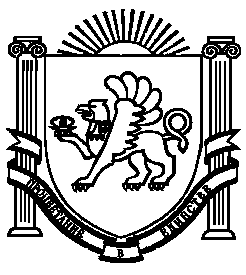 